Geachte collegae,Graag nodigen wij u uit voor de eerstvolgende klinische avond, waarvoor accreditatie is aangevraagd enwaarvoor wij uw aanmelding graag ontvangen.Naast een interessant inhoudelijk programma is er ruimte voor collegiaal contact.NB: Deze klinische avond vindt niet plaats in het Scheepvaartmuseum maar in Lokaal 55!Deze avond plaats op:In verband met de catering en accreditatie is aanmelding noodzakelijk.U kunt zich aanmelden via een reply op deze e-mail of via tel. 0515-488224. Graag vermelden of u wel ofniet mee zult eten (met eventuele dieetwensen).Het thema van de avond is tweeledig, enerzijds de acute kindergeneeskunde, maar daarnaast ook hetvoorstellen van de nieuwe kinderartsen met hun aandachtsgebieden.PROGRAMMAMet vriendelijke groet,De Catamarancommissie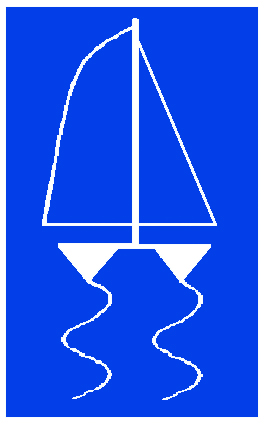 StichtingCatamaran'BROZE BOTTEN BREKEN – MINDER GEËMMER IN LEMMER'Datumdinsdag 29 januari 2019Tijd18:30 uur: maaltijd19:15 uur: aanvang programmaPlaatsLokaal 55, Oude Oppenhuizerweg 55, Sneek18:30 uurMAALTIJD19:15 uurActuele zaken19:30 uur‘Osteoporose en fractuurpreventiepolikliniek en gewenste samenwerking’Hannah van Loon, internist, Jannes Hornstra, huisarts in Bozum en kaderhuisarts bewegingsapparaat20:15 uurPAUZE20:30 uur21:15 uurPresentatie samenvatting en vastlegging onderlinge afspraken21:30 uurGELEGENHEID TOT NAZIT